Муниципальное  бюджетное общеобразовательное учреждение Томской области 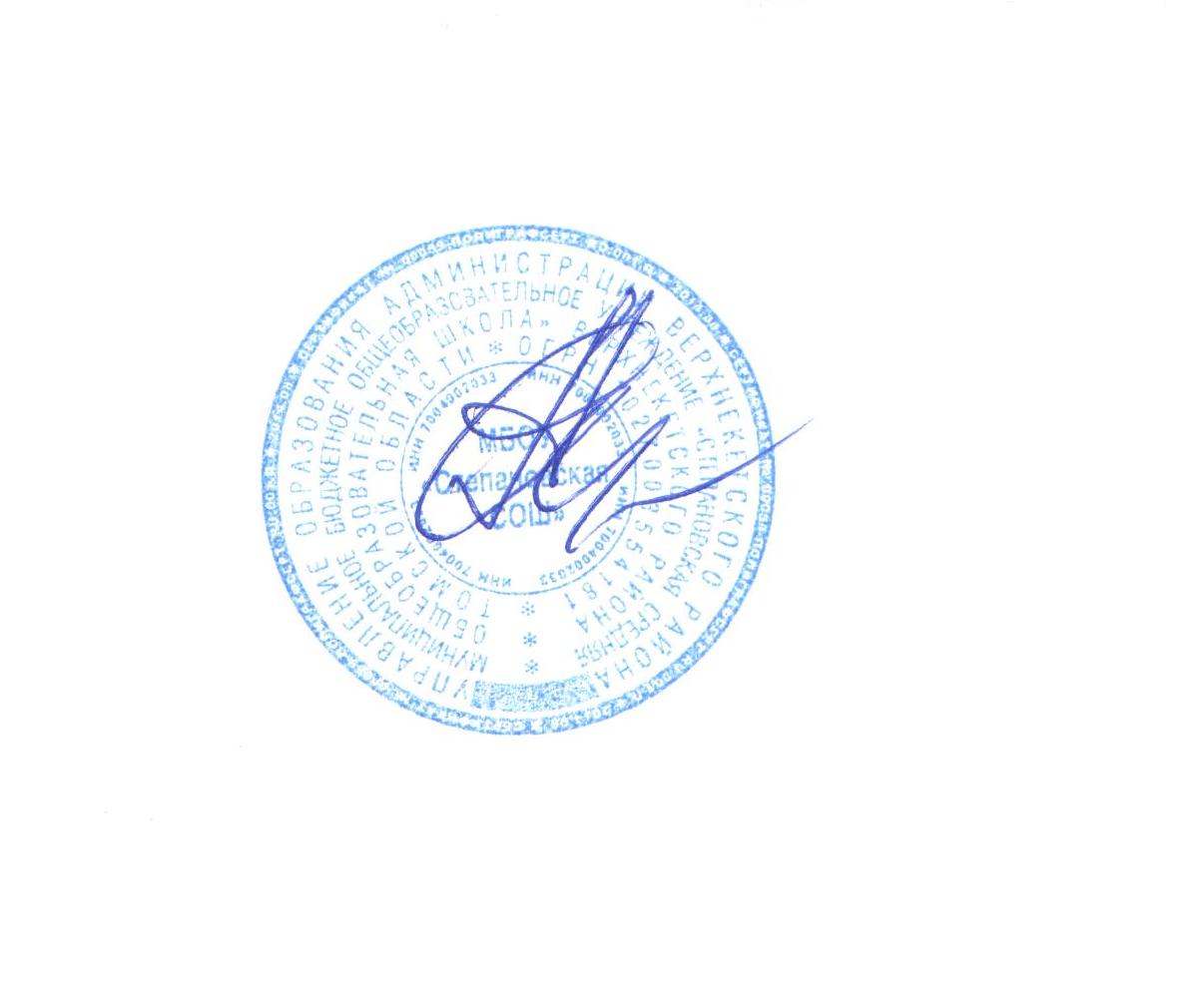 «Степановская средняя общеобразовательная школа»УТВЕРЖДАЮдиректор МБОУ «Степановская СОШ» 	___________	 А.А. АндреевПриказ от 31.08 2016 г.  № 1001РАБОЧАЯ    ПРОГРАММАпо изобразительной деятельностив предшкольной группе кратковременного пребыванияКоличество часов - 99Учитель: И.Б. Попцова Программа разработана на основе рабочей программы по  Н. Е. Веракса, Т. С.Комарова,М. А. Васильева Примерная основная общеобразовательная программа дошкольного образования «От рождения до школы» /Под редакцией – 2-е изд., испр. и доп. -  М.: МОЗАИКА-СИНТЕЗ, 2012. - 336 с.Пояснительная запискаХудожественная деятельность – специфическая  детская активность, направленная на эстетическое под редакцией освоение мира посредством искусства. Вот почему изобразительная деятельность выступает, как содержательная основа и важнейшее условие эстетического  развития детей на всех возрастных ступенях дошкольного  детства. Изобразительная деятельность играет важную роль в развитии личности ребенка, способствует активному познанию им окружающего мира, воспитанию способности творчески отражать свои впечатления в графической или пластической форме.Н. Е. Веракса, Т. С.Комарова,М. А. Васильева Примерная основная общеобразовательная программа дошкольного образования «От рождения до школы» /Под редакцией – 2-е изд., испр. и доп. -  М.: МОЗАИКА-СИНТЕЗ, 2012. - 336 с.М.А.Васильева, В.В. Гербова, Т.С. Комарова Тематическое  планирование  в  Д ОУ.  Развёрнутое  перспективное планирование  планирование, подготовительная группа. по программе под редакцией.Цель программыСовершенствовать специфические умения во всех видах изобразительной деятельности. Поощрять создание образов реальной действительности, узнаваемых по форме, цвету и пропорциям, использование различных материалов с учетом присущих им художественных свойств, выбор средств соответствующих замыслу, экспериментирование с материалами и средствами изображения.ЗадачиЗнакомить детей с произведениями разных видов искусства (живопись, графика, народное и декоративно - прикладное искусство).Инициировать самостоятельный выбор детьми художественных образов, сюжетов композиций, а так же материалов, инструментов, способов и приемов реализации замысла.В рисовании совершенствовать технику рисования гуашевыми и акварельными красками (свободно экспериментировать, смешивая разные  краски для получения задуманных цветов и оттенков); самостоятельно выбирать художественные материалы для создания выразительного  образа.В лепке побуждать детей создавать динамичные выразительные образы и коллективные сюжетные композиции, самостоятельно выбирая тему (зоопарк, игрушки, натюрморт), материал (пластилин, соленое тесто), прием декорирования образа.В аппликации инициировать  самостоятельный выбор детьми разных способов создания выразительного образа (обрывание, выщипывание или сминание бумажной формы для передачи фактуры, вырезание симметричное, силуэтное, свободное сочетание разных техник); познакомить  с ленточным способом вырезания для получения многофигурных симметричных изображений; показать способ вырезания из бумаги, сложенной несколько раз по диагонали (снежинки, цветы, звездочки); познакомить  такими видами аппликации как работа с тканью и из природного материала (осенних листьев, бересты).Учить координировать движения рук в соответствии с характером создаваемого образа (плавные движения при создании  пластичного образа из пластилина, широкие движения кистью в коллективной композиции, образ моря, леса и др., сочетание крупных и мелких мазков, линий при изображении отдельных предметов); поощрять стремление сделать свое произведение красивым, содержательным, выразительным.Способствовать сотрудничеству детей при выполнении коллективных работ, в основу которых могут быть положены как сюжетные, так и декоративные  образы, соотнесению замыслов и действий детей; поощрять их стремление использовать различные материалы и техники.Создавать условия для самостоятельной художественной деятельности детей вне занятий организовывать вместе с детьми выставки детских работ (придумывать названия, готовить рамочки, развешивать или выставлять «картины», выступать в роли экскурсовода).            Содержание образовательной деятельности в соответствии с направлениями    развития ребенка 5,5-7 летОбразовательная область «Художественно-эстетическое развитие»Развивать эстетическое восприятие, чувство ритма, художественный вкус, эстетическое отношение к окружающему, к искусству и художественной деятельности. Формировать интерес к классическому и народному искусству (изобразительному искусству,  архитектуре). Формировать основы художественной культуры. Развивать интерес к искусству. Закреплять знания об искусстве как виде творческой деятельности людей, о видах искусства (декоративно-прикладное, изобразительное искусство, архитектура). Расширять знания детей об изобразительном искусстве, развивать художественное восприятие произведений изобразительного искусства. Обогащать представления о скульптуре малых форм, выделяя образные средства выразительности (форму, пропорции, цвет, характерные детали, позы, движения и др.). Расширять представления о художниках — иллюстраторах детской книги (И. Билибин, Ю. Васнецов, В. Конашевич, В. Лебедев, Т. Маврина, Е. Чарушин и др.). Продолжать знакомить с народным декоративно-прикладным искусством (гжельская, хохломская, жостовская, мезенская роспись), с керамическими изделиями, народными игрушками. Продолжать знакомить с архитектурой, закреплять и обогащать знания детей о том, что существуют здания различного назначения (жилые дома, магазины, кинотеатры, детские сады, школы и др.). Развивать умение выделять сходство и различия архитектурных сооружений одинакового назначения. Формировать умение выделять одинаковые части конструкции и особенности деталей. Развивать умения передавать в художественной деятельности образы архитектурных сооружений, сказочных построек. Расширять представления о разнообразии народного искусства, художественных промыслов (различные виды материалов, разные регионы страны и мира). Воспитывать интерес к искусству родного края; любовь и бережное отношение к произведениям искусства. Поощрять активное участие детей в художественной деятельности по собственному желанию и под руководством взрослого.Изобразительная деятельностьФормировать у детей устойчивый интерес к изобразительной деятельности. Обогащать сенсорный опыт, включать в процесс ознакомления с предметами движения рук по предмету. Продолжать развивать образное эстетическое восприятие, образные представления, формировать эстетические суждения; учить аргументированно и развернуто оценивать изображения, созданные как самим ребенком, так и его сверстниками, обращая внимание на обязательность доброжелательного и уважительного отношения к работам товарищей. Формировать эстетическое отношение к предметам и явлениям окружающего мира, произведениям искусства, к художественно-творческой деятельности. Воспитывать самостоятельность; учить активно и творчески применять ранее усвоенные способы изображения в рисовании, лепке и аппликации, используя выразительные средства. Продолжать учить детей рисовать с натуры; развивать аналитические способности, умение сравнивать предметы между собой, выделять особенности каждого предмета; совершенствовать умение изображать предметы, передавая их форму, величину, строение, пропорции, цвет, композицию. Продолжать развивать коллективное творчество. Воспитывать стремление действовать согласованно, договариваться о том, кто какую часть работы будет выполнять, как отдельные изображения будут объединяться в общую картину. Формировать умение замечать недостатки своих работ и исправлять их; вносить дополнения для достижения большей выразительности создаваемого образа. Предметное рисование.  Совершенствовать умение изображать предметы по памяти и с натуры; развивать наблюдательность, способность замечать характерные особенности предметов и передавать их средствами рисунка (форма, пропорции, расположение на листе бумаги). Совершенствовать технику изображения. Расширять набор материалов, которые дети могут использовать в рисовании (гуашь, акварель, сухая и жирная пастель, сангина, угольный карандаш, гелевая ручка и др.).. Учить видеть красоту созданного изображения и в передаче формы, плавности, слитности линий или их тонкости, изящности, ритмичности расположения линий и пятен, равномерности закрашивания рисунка; чувствовать плавные переходы оттенков цвета, получившиеся при равномерном закрашивании и регулировании нажима на карандаш. Развивать представление о разнообразии цветов и оттенков, опираясь на реальную окраску предметов, декоративную роспись, сказочные сюжеты; учить создавать цвета и оттенки. Развивать цветовое восприятие в целях обогащения колористической гаммы рисунка. Учить детей различать оттенки цветов и передавать их в рисунке, развивать восприятие, способность наблюдать и сравнивать цвета окружающих предметов, явлений (нежно-зеленые только что появившиеся листочки, бледно-зеленые стебли одуванчиков и их темно-зеленые листья и т. п.). Сюжетное рисование.  Продолжать учить детей размещать изображения на листе в соответствии с их реальным расположением (ближе или дальше от рисующего; ближе к нижнему краю листа — передний план или дальше от него — задний план); передавать различия в величине изображаемых предметов (дерево высокое, цветок ниже дерева; воробышек маленький, ворона большая и т. п.). Формировать умение строить композицию рисунка; передавать движения людей и животных, растений, склоняющихся от ветра. Продолжать формировать умение передавать в рисунках как сюжеты народных сказок, так и авторских произведений (стихотворений, сказок, рассказов); проявлять самостоятельность в выборе темы, композиционного и цветового решения. Декоративное рисование. Продолжать развивать декоративное творчество детей; умение создавать узоры по мотивам народных росписей, уже знакомых детям и новых (городецкая, гжельская, хохломская, жостовская, и др.). Учить детей выделять и передавать цветовую гамму народного декоративного искусства определенного вида. Закреплять умение создавать композиции на листах бумаги разной формы, силуэтах предметов и игрушек; расписывать вылепленные детьми игрушки. Закреплять умение при составлении декоративной композиции на основе того или иного вида народного искусства использовать xapaктерные для него элементы узора и цветовую гамму. Лепка. Развивать творчество детей; учить свободно использовать для создания образов предметов, объектов природы, сказочных персонажей разнообразные приемы, усвоенные ранее; продолжать учить передавать форму основной части и других частей, их пропорции, позу, характерные особенности изображаемых объектов; обрабатывать поверхность формы движениями пальцев и стекой. Продолжать формировать умение передавать характерные движения человека и животных, создавать выразительные образы (птичка подняла крылышки, приготовилась лететь; козлик скачет, девочка танцует; дети делают гимнастику — коллективная композиция). Учить детей создавать скульптурные группы из двух-трех фигур, развивать чувство композиции, умение передавать пропорции предметов, их соотношение по величине, выразительность поз, движений, деталей. Декоративная лепка.  Продолжать развивать навыки декоративной лепки; учить использовать разные способы лепки (налеп, углубленный рельеф), применять стеку. Учить при лепке из глины расписывать пластину, создавать узор стекой; создавать из глины, разноцветного пластилина предметные и сюжетные, индивидуальные и коллективные композиции. Аппликация.  Продолжать учить создавать предметные и сюжетные изображения с натуры и по представлению: развивать чувство композиции (учить красиво располагать фигуры на листе бумаги формата, соответствующего пропорциям изображаемых предметов). Развивать умение составлять узоры и декоративные композиции из геометрических и растительных элементов на листах бумаги разной формы; изображать птиц, животных по замыслу детей и по мотивам народного искусства. Закреплять приемы вырезания симметричных предметов из бумаги, сложенной вдвое; несколько предметов или их частей из бумаги, сложенной гармошкой. При создании образов поощрять применение разных приемов вырезания, обрывания бумаги, наклеивания изображений (намазывая их клеем полностью или частично, создавая иллюзию передачи объема); учить мозаичному способу изображения с предварительным легким обозначением карандашом формы частей и деталей картинки. Продолжать развивать чувство цвета, колорита, композиции. Поощрять проявления творчества. Прикладное творчество: работа с бумагой и картоном. Закреплять умение складывать бумагу прямоугольной, квадратной, круглой формы в разных направлениях (пилотка); использовать разную по фактуре бумагу, делать разметку с помощью шаблона; создавать игрушки-забавы (мишка-физкультурник, клюющий петушок и др.). Формировать умение создавать предметы из полосок цветной бумаги (коврик, дорожка, закладка), подбирать цвета и их оттенки при изготовлении игрушек, сувениров, деталей костюмов и украшений к праздникам. Формировать умение использовать образец. Совершенствовать умение детей создавать объемные игрушки в технике оригами. Прикладное творчество: работа с природным материалом. Закреплять умение создавать фигуры людей, животных, птиц из желудей, шишек, косточек, травы, веток, корней и других материалов, передавать выразительность образа, создавать общие композиции («Лесная поляна», «Сказочные герои»). Развивать фантазию, воображение. Закреплять умение детей аккуратно и экономно использовать материалы. Объем часов – 99 (3 час в неделю)Календарно – тематическое  планированиеЛепкаАппликация /ручной трудПланируемые результаты    освоения учебного материалаОбразовательная область «Художественно-эстетическое развитие»Приобщение к изобразительному искусству:различает виды изобразительного искусства (живопись, графика, скульптура, архитектура, декоративно-прикладное искусство);понимает выбор средств выразительности в произведении в соответствии с замыслом художника;выражает собственное мнение по поводу произведения искусства, формулирует эстетические суждения.Развитие продуктивной деятельности детей (рисование, лепка, аппликация, художественный труд:– использует разнообразные способы создания изображения в рисовании, лепке, аппликации– применяет традиционные техники изображения.Развитие конструктивной деятельности:способен соотносить конструкцию предмета с его назначением;самостоятельно отбирает необходимые для постройки детали и использует их с учетом их конструктивных свойств;способен создавать различные конструкции объекта по рисунку, словесной инструкции, реализует собственные замыслы.Образовательная область «Познавательное развитие»Развитие познавательно-исследовательской и продуктивной (конструктивной) деятельности:способен соотносить конструкцию предмета с его назначением;самостоятельно отбирает необходимые для постройки детали и использует их с учетом их конструктивных свойств;способен создавать различные конструкции объекта по рисунку, словесной инструкции, реализует собственные замыслы. № темыВид деятельности (рисование)       Название занятияКол-во часовДатапланДата факт1Рисование предметное(педагогическая диагностика)Наше настроение. Солнышко и небо.108.092Рисование .Акварель, осенний пейзаж.115.093Рисование (при помощи штампов), работа по подгруппам.Букет осенних листьев.122.094Рисование       Акварель «Груша»129.095Рисование медиаторамиГроздь винограда106.106Рисование Роспись доски городецким узором113.107Рисование Цветы гжели (коллективная работа)120.108РисованиеЗнакомство с хохломской росписью. Хохломские ложки.127.109Рисование.Гуашь Зима.110.1110Рисование Зимние забавы.117.1111РисованиеИллюстрации к сказке «Колобок»124.1112Рисование Ёлочная игрушка.101.1213Рисование По замыслу  Любимая игрушка.108.1214Рисование Декоративное по мотивам кружевоплетения.115.1215РисованиеПо мотивам литературного произведения.122.1216РисованиеСюжетное по замыслу «Баба Яга и леший»129.1217РисованиеПо мотивам дымковской росписи « Лошадка»12.0118РисованиеПо мотивам литературного произведения « Дремлет лес под сказку сна»119.0119РисованиеДекоративное (по мотивам дымковской росписи) «Нарядный индюк»126.012021РисованиеС элементами аппликации «Белый медведь и северное сияние»102.0222РисованиеПо представлению «Мы с мамой улыбаемся»109.0223Рисование« Чудо-писанки»102.0324РисованиеПо представлению « Я с папой»109.0325РисованиеАкварель «заря алая разливается»116.0326Рисование + аппликация.День и ночь.106.0427РисованиеДекоративное «Матрёшка семёновская».113.0430РисованиеПо замыслу «Весенняя гроза»120.0431Рисование«Цветочные вазы и корзины»127.0432РисованиеДекоративное « Городецкая роспись»104.0533РисованиеЦветик-семицветик111.05№ темыВид деятельности (лепка)       Название занятияКол-во часовДатапланДата факт1Лепка и аппликация предметная( педагогическая диагностика)Бабочки—красавицы.104.092ЛепкаГусеница на листе111.093Лепка коллективнаяМагазин «Овощи-фрукты»118.094Лепка Грибное лукошко.125.095ЛепкаОсенний лист. Рельефная лепка.109.106ЛепкаОбъемная лепка «Фруктовый сад»116.107Лепка По замыслу123.108Лепка Зайчик. 106.119Лепка Кувшин 113.1110ЛепкаЛошадь .120.1111Лепка Любимое животное.127.1112Лепка По замыслу.104.1213Лепка Любимая игрушка.111.1214Лепка Натюрморт .118.1215Лепка Птичка в гнезде.125.1216ЛепкаСюжетная по мотива сказок.115.0117ЛепкаРельефная «Лягушонка в коробчонке»122.0118ЛепкаСолёное тесто «Ёлкины игрушки- шишки хлопушки»129.0119ЛепкаУ лукоморья дуб зелёный (сюжетная)105.0220ЛепкаЖираф119.0221Лепка.Сюжетная по представлению «На дне морском».126.0222ЛепкаКонфетница.105.0323ЛепкаРельефная  декоративная «Чудо-цветок».112.0324ЛепкаНарядные игрушки.119.0325ЛепкаПо замыслу.102.0426ЛепкаРельефная «В далёком космосе»109.0427ЛепкаПавлин116.0428ЛепкаЛетающие тарелки и пришельцы.123.0429Лепка«Мы на луг ходили, мы лужок лепили».130.0430ЛепкаПо замыслу.107.0531ЛепкаЖар-птица на ветке с золотыми яблоками114.0532ЛепкаЖивотные мира жарких стран. Лев121.0533ЛепкаЧайный сервиз для куклы Кати128.05№ темыВид деятельности (аппликация\ ручной труд)       Название занятияКол-во часовДата1Аппликация (с использованиембисера)Яблоко (груша) с гусеницей106.092Аппликация коллективная Наша клумба113.093Аппликация\ ручной трудПортрет девочки120.094Аппликация Разноцветные автомобили127.095Аппликация Украшение платка104.106Аппликация\ ручной труд. Кисть рябины111.107Аппликация «Моя семья»118.108Аппликация Лев (объёмная игрушка)125.109АппликацияКоллективная «33 богатыря»108.1110АппликацияИзбушка на курьих ножках115.1111АппликацияЕлочная игрушка122.1112Аппликация Валенки для деда Мороза (работа в паре) 129.1113Аппликация\ ручной труд. Рукавичка (работа в паре) 106.1214Аппликация\ ручной трудСнеговик 113.1215Аппликация Елочка120.1216Рисование.АппликацияПо замыслу.С элементами рисования «Перо Жар –птицы» 117.0117АппликацияПо замыслу124.0118Аппликация + рисованиеДомик с трубой и сказочный дым131.0119АппликацияСюжетная  из бумаги и ткани «Как мой папа спал, когда был маленький»107.0220АппликацияИз ниток «Пушистые картины»121.0221АппликацияЗвёзды и кометы128.0222Аппликация\ ручной трудРакета107.0323Аппликация«Большое космическое путешествие»114.0324АппликацияБукет мимозы121.0325Аппликация«Солнечные зайчики и папоротники»104.0426АппликацияКоллективная « Наш космодром»111.0427АппликацияСюжетная «Лягушонок и водяная лилия»118.0428АппликацияВесенние картины в рамочках125.0429АппликацияСкворечник102.0530АппликацияОбрывная аппликация116.0531АппликацияСова123.0532АппликацияПо замыслу118.0533АппликацияКоллективная работа125.05СОГЛАСОВАНО                                                      Заместитель директора по УРРезвых Т.П. /_________________/« 29 » августа 2017 годаПРИНЯТОРешение педагогического советаМБОУ «Степановская СОШ» от « 29 » августа 2017 г. № 1